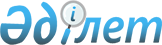 О внесении изменения в совместное решение маслихата города Семей от 22 апреля 2008 года N 7/64-IV и постановление акимата города Семей от 22 апреля 2008 года N 447 "О переименовании улицы"Совместное решение маслихата города Семей от 27 октября 2009 года N 21/162-IV и постановление акимата города Семей Восточно-Казахстанской области от 27 октября 2009 года N 1281. Зарегистрировано Управлением юстиции города Семей Департамента юстиции Восточно-Казахстанской области 12 ноября 2009 года за N 5-2-117

      Примечание РЦПИ.

      В тексте сохранена авторская орфография и пунктуация.

      

      В соответствии с подпунктом 4) пункта 1 статьи 6, статьи 31 Закона Республики Казахстан от 23 января 2001 года № 148 «О местном государственном управлении и самоуправлении в Республике Казахстан», статьи 28 Закона Республики Казахстан от 24 марта 1998 года № 213 «О нормативных правовых актах», акимат города ПОСТАНОВЛЯЕТ и городской маслихат РЕШИЛ:



      1. Внести в совместное решение маслихата города Семей от 22 апреля 2008 года № 7/64-IV и постановление акимата города Семей от 22 апреля 2008 года № 447 «О переименовании улицы» (зарегистрировано в Реестре государственной регистрации нормативных правовых актов от 6 мая 2008 года № 5-2-88, опубликовано в газетах «Семей таңы» и «Вести Семей» от 15 мая 2008 года № 20) следующее изменение:

      Пункт 2 исключить.



      2. Настоящее постановление и решение вводится в действие по истечении десяти календарных дней после дня его первого официального опубликования.      И.о. акима города Семей                       С. Уразалиев      Председатель сессии

      городского маслихата                          З. Жамалтдинова      И.о. секретаря

      городского маслихата                          Х. Раимханов
					© 2012. РГП на ПХВ «Институт законодательства и правовой информации Республики Казахстан» Министерства юстиции Республики Казахстан
				